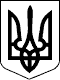 БЕРЕГІВСЬКА РАЙОННА ДЕРЖАВНА АДМІНІСТРАЦІЯЗАКАРПАТСЬКОЇ ОБЛАСТІР О З П О Р Я Д Ж Е Н Н Я24.10.2019                                           Берегове                                                №  337Про фінансування видатків, пов’язаних з участю у відзначенні 75-ї річниці з Дня визволення Закарпаття та України  від німецько-фашистських загарбників Відповідно до статей 6, 22 і 39 Закону України „Про місцеві державні адміністрації”, з метою участі у відзначенні 75-ї річниці з Дня визволення Закарпаття та України  від німецько-фашистських загарбників:          1.Дозволити:1.1.Фінансовому управлінню райдержадміністрації профінансувати видатки відділу культури і туризму райдержадміністрації, пов’язаних з участю у відзначенні 75-ї річниці з Дня визволення Закарпаття та України  від німецько-фашистських загарбників, у сумі   1000,00 (одна тисяча) гривень згідно з кошторисом (додається), за рахунок коштів, передбачених у районному бюджеті для реалізації культурно-мистецьких заходів у районі та участі в обласних, Всеукраїнських та міжнародних мистецьких акціях на 2019 рік, в рамках Програми розвитку культури і мистецтва в районі на 2016 - 2020 роки.          1.2.Відділу культури і туризму райдержадміністрації на фінансування витрат використати кошти, передбачені пунктом 34 культурно-мистецьких заходів у районі та участі в обласних, Всеукраїнських та міжнародних мистецьких акціях на 2019 рік.          2.Контроль за виконанням цього розпорядження покласти на заступника голови державної адміністрації Бімбу Ф.Ф.Голова державної адміністрації                                        Іштван ПЕТРУШКА                                                                                                     Додаток                                                                                               до розпорядження                                                                                                24.10.2019 №  337КОШТОРИС,пов’язаний з  відзначенням 75-ї річниці з Дня визволення Закарпаття та України  від німецько-фашистських загарбниківКвіткова продукція                                                                  600,00  (гривень)Канцтовари                                                                               400,00  (гривень)ВСЬОГО                                                                                        1000,00                                                                                   (одна тисяча гривень , 00 коп.)Начальник відділу культури і туризму райдержадміністрації 		                                      Ласло ГАЛАС